FEBS Education AwardAim: On its 60th year anniversary, FEBS is launching the prestigious FEBS Education Award to highlight and honor an educator with a distinguished teaching and training career path in the field of molecular life sciences. Exemplary dedication to enhance the quality of student learning and experience along with a track record of applying impactful and innovative approaches in advancing learning and teaching within the realm of molecular life sciences are the main pillars. Through this award, FEBS not only aims to recognise and celebrate sustained and continued excellence and impact in molecular life sciences education and training but also to inspire others in fostering engaging, creative, and transformative educational experiences for students. Launch: 2024 (FEBS 60th anniversary) Eligibility:  Nominees should be independent in their teaching activities, i.e. have an academic status of lecturer or above Nominees should be affiliated to universities or institutes involved with undergraduate-graduate-postgraduate level education in countries in which a FEBS Constituent Society existsThe nominees' work must have been done in countries in which a FEBS Constituent Society exists Current members of the FEBS ETC are not eligibleSelection criteria:Nominees should have shown demonstrable sustained impact through distinguished contributions to education and training within the field of interest of the FEBSThey may have developed and/or implemented innovative teaching & learning approaches, which promote active and effective learning, and equity and inclusion. Achievements may relate to (but are not limited to) curriculum development, mentorship, fostering entrepreneurship, alternative career pathways, educational technology, training in bioethics, student welfare, interdisciplinarity, faculty development, collaborations across institutions and national boundaries, etc.Award recipients are selected based on the impact, ingenuity, and longevity of educational scholarship activities.  They should be able to present a list of evidence for the achievements mentioned above, for example, in the form of assessments from students and colleagues, publications, presentations, or any other form of dissemination. Application process:The first call will be made on March 11,2024 to FEBS Constituent Societies via MSR’s. Nomination is by a FEBS constituent society (or joint nomination by several) or self nomination along with a support letter of the society Candidates must apply with the FEBS Education Award Nomination form modified to include a specific Award-related information section (Candidate’s achievements in education relevant to the award)Award Committee: FEBS Education and Training Committee (elected members) & FEBS OpenBio Education Section Editor-in- Chief Prize: The recipient of the Award will be presented with a Diploma, in addition to free registration and 3 nights of accomodation at the FEBS Congress where the award will be presented. Other issues:There will be only one Award presented annually.Specific deadlines for 2024 award process:Call: March 11, 2024 Nomination period: March 11-April 15, 2024Evaluation: April 15-30, 2024Announcement of the award: April 30, 2024Award presentation: June 29, 2024 (Opening Ceremony at FEBS Congress)The Award can only be received once in a lifetime.The Award will be presented to the recipient during the FEBS Congress.FEBS Education and Training Committee members are not eligible to apply at the time of their committee service period.      Nomination Form for the FEBS Education Award    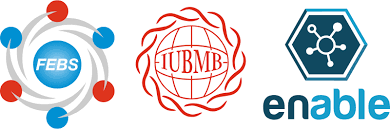 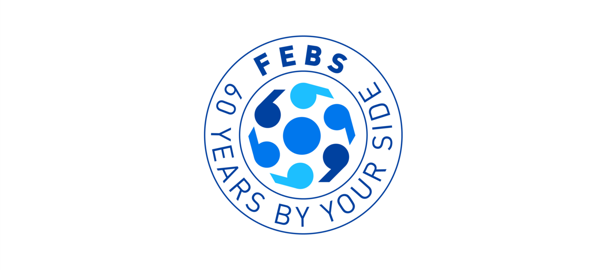 Nominating society: Note: Please do not exceed the given space or word count (where stated). Max 2 pages. Only this nomination form will be accepted; no other supporting documents (except support document of the Society in cases of self-nomination) or separate CVs should be submitted as they will not be accepted.CURRICULUM VITAEAcademic informationAward related informationSignature (Society):						Signature (candidate):…………………………………………                                                                       ……………………………………………..Name (Society representative): 					Name (candidate): Date ____________________ 			                            Date _____________________The member society should e-mail the completed form to Ferhan Sagin, FEBS Education and Training Committee Chair: ferhan.sagin@gmail.com by April 15th, 2024.Information about how we may use your details can be found in our Privacy Policy: www.febs.org/privacy-policy/Title (eg. Prof. / Dr)Full first name and Family nameDate of birth (optional)Gender (optional)Current position:Institute and address:Tel:Email:Education including qualifications (BSc, MSc, PhD) and Institutes (please use bullet points):Professional appointments (including year) – most recent first (please use bullet points):Main scientific/academic achievements (150 words max):Current research interest(s) (100 words max) (education included):Participation in any activities in the framework of FEBS (events, initiatives, programmes) and its Committees/Working Groups (please use bullet points):A concise description explaining why the nominee deserves the Award*** Please note that demonstrable sustained impact through distinguished contributions to education and training within the field of interest of the FEBS is required*** Award recipients will be selected based on the impact, ingenuity, and longevity of educational scholarship activities. They should be able to present a list of evidence for the achievements mentioned above, for example, in the form of assessments from students and colleagues, publications, presentations, or any other form of dissemination.